ТОМСКАЯ ОБЛАСТЬ МОЛЧАНОВСКИЙ РАЙОНАДМИНИСТРАЦИЯ МОГОЧИНСКОГО СЕЛЬСКОГО ПОСЕЛЕНИЯПОСТАНОВЛЕНИЕ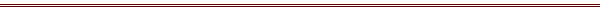 от «17»  декабря  2019 г.                                                                                       № 147Об утверждении типовых форм соглашений (договоров) между главным распорядителем средств местного бюджета и юридическим лицом (за исключением муниципальных учреждений), индивидуальным предпринимателем, физическим лицом - производителем товаров, работ, услуг о предоставлении субсидии из местного бюджетаВ соответствии с Постановлением Правительства Российской Федерации от 06.09.2016 № 887 «Об общих требованиях к нормативным правовым актам, муниципальным правовым актам, регулирующим предоставление субсидий юридическим лицам (за исключением субсидий государственным (муниципальным) учреждениям), индивидуальным предпринимателям, а также физическим лицам - производителям товаров, работ, услуг»ПОСТАНОВЛЯЮ:1.Утвердить:1)  типовую форму соглашения (договора) между главным распорядителем средств местного бюджета и юридическим лицом (за исключением муниципальных учреждений), индивидуальным предпринимателем, физическим лицом - производителем товаров, работ, услуг о предоставлении субсидии из местного бюджета в целях финансового обеспечения затрат в связи с производством (реализацией) товаров, выполнением работ, оказанием услуг согласно приложению № 1 к настоящему постановлению;2)  типовую форму соглашения (договора) между главным распорядителем средств местного бюджета и юридическим лицом (за исключением муниципальных учреждений), индивидуальным предпринимателем, физическим лицом - производителем товаров, работ, услуг о предоставлении субсидии из местного бюджета в целях возмещения недополученных доходов и (или) возмещения затрат в связи с производством (реализацией) товаров, выполнением работ, оказанием услуг согласно приложению № 2 к настоящему постановлению.2. При наличии в постановлениях Администрации Могочинского сельского поселения, регулирующих предоставление из местного бюджета субсидий юридическим лицам (за исключением муниципальных учреждений), индивидуальным предпринимателям, физическим лицам - производителям товаров, работ, услуг (далее - субсидии), особенностей предоставления субсидии главным распорядителям средств местного бюджета включать указанные особенности в соглашения (договоры) между главным распорядителем средств местного бюджета и юридическим лицом (за исключением муниципальных учреждений), индивидуальным предпринимателем, физическим лицом - производителем товаров, работ, услуг о предоставлении субсидии из местного бюджета.3. Настоящее постановление подлежит официальному опубликованию в официальном печатном издании «Информационный бюллетень» и размещению на официальном сайте Муниципального образования Могочинское сельское поселение в сети «Интернет» по адресу http://www.mogochino.ru/. ​​​4. Настоящее постановление вступает в силу со дня его официального опубликования.5. Контроль за исполнением настоящего постановления оставляю за собой.Глава Могочинского сельского поселения		                              А.В. ДетлуковаПриложение 1к постановлениюАдминистрации Могочинскогосельского поселенияот 17.12.2019 N 147Типовая форма соглашения (договора) между главным распорядителем средств местного
бюджета и юридическим лицом (за исключением муниципальных учреждений), индивидуальным предпринимателем, физическим лицом - производителем товаров, работ, услуг о предоставлении субсидии из местного бюджета в целях финансового обеспечения затрат в связи с производством (реализацией) товаров, выполнением работ, оказанием услуг_____________________                                                              ____________________ 20___(место заключения соглашения (договора)        (дата заключения соглашения (договора)_____________________________________________________________________________,(наименование главного распорядителя средств местного бюджета)которому в соответствии с ______________________________________________________(реквизиты решения представительного органа муниципального образования о бюджете)предусмотрены бюджетные ассигнования на предоставление субсидий юридическим лицам (за    исключением   муниципальных учреждений), индивидуальным   предпринимателям, физическим   лицам   -производителям  товаров,  работ,  услуг,  именуемый  в  дальнейшем «Главный распорядитель средств местного бюджета», в лице _____________________________________________________________________________,(наименование должности руководителя главного распорядителя средствместного бюджета или уполномоченного им лица, его фамилия, имя и при наличии отчество)действующего на основании ____________________________________________________,(положение об исполнительно-распорядительном органе муниципального образования, 
 устав муниципального образования, доверенность)с одной стороны, и ____________________________________________________________,(наименование для юридического лица, фамилия, имя и при наличии
 отчество  для индивидуального предпринимателя, физического лица)именуемый в дальнейшем «Получатель», в лице ___________________________________,(наименование должности лица, представляющего Получателя, его фамилия, имя и при наличии отчество)действующего на основании ___________________________________________________,(Устав для юридического лица, свидетельство о государственной регистрации для индивидуального предпринимателя, документ, удостоверяющий личность, для физического лица, доверенность)с  другой  стороны,  далее  именуемые «Стороны», в соответствии с Бюджетным кодексом Российской Федерации,__________________________________________________________,(реквизиты постановления местной администрации, регулирующего
 предоставление из местного бюджета субсидий юридическим лицам (за исключением муниципальных учреждений),индивидуальным предпринимателям, физическим лицам – производителям товаров, работ, услуг)(далее  -  Правила предоставления субсидии) заключили настоящее  соглашение(договор) (далее - Соглашение) о нижеследующем.1. Предмет Соглашения1.1.   Предметом   настоящего  Соглашения  является  предоставление  из местного бюджета в 20__ году ___________________________________________________________(наименование Получателя)субсидии на _______________________________________________________________(указание цели предоставления субсидии)(далее - Субсидия) по кодам  классификации расходов бюджетов Российской Федерации: код главного распорядителя средств местного бюджета _________, раздел ___________, подраздел ____________, целевая статья _______________, вид расходов ___________ в рамках муниципальной программы «____________________________________________».(наименование муниципальной программы)1.2. Субсидия предоставляется Главным распорядителем в пределах объемов бюджетных ассигнований, предусмотренных в соответствии со сводной бюджетной росписью  местного  бюджета  на  20__  год в пределах лимитов  бюджетных  обязательств на предоставление субсидий, утвержденных в установленном порядке Главному распорядителю средств местного бюджета.2. Размер субсидии2.1.   Размер   Субсидии,  предоставляемой  из  местного  бюджета,  в соответствии с настоящим Соглашением составляет: в 20__ году ________ (__________________) рублей.(сумма прописью)3. Условия предоставления субсидииСубсидия предоставляется при выполнении следующих условий:3.1.  Соответствие  Получателя  ограничениям,  установленным  Правилами предоставления субсидии, в том числе:3.1.1.  Получатель  соответствует  критериям,  установленным  Правилами предоставления субсидии, либо прошел процедуры конкурсного отбора <1>.3.1.2.  Получатель  не  является  иностранным  юридическим лицом, в том числе  местом  регистрации  которого  является  государство или территория, включенные  в  утверждаемый  Министерством  финансов  Российской  Федерации перечень  государств и территорий, предоставляющих льготный налоговый режим налогообложения  и  (или)  не  предусматривающих раскрытия и предоставления информации  при  проведении финансовых операций (оффшорные зоны) в отношении таких  юридических  лиц  (далее  - оффшорные  компании), а также российским юридическим  лицом,  в уставном (складочном) капитале которого доля участия оффшорных компаний в совокупности превышает 50 процентов.3.1.3.  У  Получателя на первое число месяца, предшествующего месяцу, в котором заключается Соглашение:отсутствует  задолженность  по  налогам,  сборам  и  иным  обязательным платежам  в бюджеты бюджетной системы Российской Федерации, срок исполнения по которым наступил в соответствии с законодательством Российской Федерации(в  случае  если  такое  требование  предусмотрено Правилами предоставления субсидий);отсутствует  просроченная  задолженность  по возврату в соответствующий бюджет   бюджетной   системы   Российской   Федерации  субсидий,  бюджетных инвестиций,  предоставленных  в  том числе в соответствии с иными правовыми актами   (в   случае   если   такое   требование   предусмотрено  Правилами предоставления   субсидий),   и   иная   просроченная  задолженность  перед соответствующим бюджетом бюджетной системы Российской Федерации.3.1.4.  Получатель  не является получателем средств из соответствующего бюджета  бюджетной  системы  Российской  Федерации  в  соответствии с иными нормативными  правовыми  актами,  муниципальными  правовыми актами на цели, указанные в пункте 1.1 настоящего Соглашения.3.1.5.  Получатель  не  находится в процессе реорганизации, ликвидации, банкротства   и   не   имеет  ограничений  на  осуществление  хозяйственной деятельности  (в  случае  если  такое  требование  предусмотрено  Правилами предоставления субсидий).3.2.    Предоставление    Получателем   документов,   необходимых   для предоставления   Субсидии,   в   соответствии  с  Правилами  предоставления субсидии.3.3.   Определение  направления  расходов,  на  финансовое  обеспечение которых  предоставляется Субсидия в соответствии с Правилами предоставления субсидии.3.4.  Установление  запрета на конвертацию в иностранную валюту средств Субсидии,  за исключением операций, определяемых в соответствии с Правилами предоставления субсидии.3.5.   Направление   Получателем   на  достижение  целей,  указанных  в пункте  1.1 настоящего Соглашения, собственных и (или) привлеченных средств(заемные  и  кредитные  средства,  средства  спонсоров  и  другие средства, полученные  организацией  со стороны, за исключением средств, полученных из бюджетов  бюджетной  системы Российской Федерации) в размере не менее ____ процентов общего объема субсидии <2>.3.6.  Согласие  Получателя  <3> на осуществление Главным распорядителем средств местного бюджета и органами муниципального финансового контроля проверок  соблюдения  Получателем  условий,  целей и порядка предоставления Субсидии.4. Порядок перечисления субсидии4.1.  Перечисление  Субсидии  осуществляется в установленном порядке на счет _____________________________________________________________________________, (реквизиты счета Получателя)открытый в___________________________________________________________________.(наименование кредитной организации)4.2. Срок (периодичность) перечисления Субсидии: ________________.Перечисление  Субсидии  осуществляется  Главным  распорядителем средств местного    бюджета    после   предоставления   Получателем   документов, подтверждающих возникновение соответствующих денежных обязательств.5. Права и обязанности Сторон5.1. Главный распорядитель средств местного бюджета обязуется:5.1.1.  Рассмотреть  в  порядке  и  в  сроки,  установленные  Правилами предоставления субсидии, представленные Получателем документы.5.1.2. Обеспечить предоставление Субсидии _______________________________ в(наименование Получателя)в порядке  и  при  соблюдении  Получателем  условий  предоставления Субсидии, установленных Правилами предоставления субсидии и настоящим Соглашением.5.1.3.   Определить   показатели   результативности  в  соответствии  с Правилами предоставления субсидии и осуществлять оценку их достижения.5.1.4.  Осуществлять контроль за соблюдением Получателем условий, целей и порядка предоставления Субсидии.5.1.5. В случае если _________________________________________________________(наименование Получателя)допущены нарушения условий предоставления Субсидии, нецелевое использование Субсидии,     не     достигнуты    установленные    значения    показателей результативности, а также в случае образования неиспользованного в отчетном финансовом   году   остатка   Субсидии   и   отсутствия   решения  Главного распорядителя  средств  местного  бюджета о наличии потребности в указанных средствах,  предусмотренных  настоящим  Соглашением,  направлять Получателю требование  об  обеспечении  возврата средств Субсидии в местной бюджет в срок ______.5.1.6. В случае если ____________________________ не   достигнуты   установленные   (наименование Получателя)значения   показателей  результативности, применять   штрафные   санкции,  предусмотренные  Правилами  предоставления субсидии <4>.5.2.   Главный   распорядитель   средств   местного   бюджета  вправе запрашивать   у   Получателя   документы   и   материалы,  необходимые  для осуществления контроля за соблюдением условий предоставления Субсидии.5.3. Получатель обязуется:5.3.1.   Обеспечить   выполнение   условий   предоставления   Субсидии, установленных настоящим Соглашением, в том числе:предоставить   Главному   распорядителю   средств   местного  бюджета документы,  необходимые для предоставления субсидии, определенные Правилами предоставления субсидии;направлять   средства  Субсидии  на  финансовое  обеспечение  расходов, определенных в соответствии с пунктом 3.3 настоящего Соглашения;не   конвертировать   в   иностранную   валюту  средства  Субсидии,  за исключением    операций,    определяемых   в   соответствии   с   Правилами предоставления субсидии;направлять  на  достижение  целей,  указанных  в  пункте 1.1 настоящего Соглашения,  собственные  и  (или) привлеченные средства в размере согласно пункту 3.5 настоящего Соглашения. <5>5.3.2.   Обеспечить   исполнение   в  срок  _____  требований  Главного распорядителя  средств  местного бюджета, указанный в пункте 5.1.5 настоящего Соглашения.5.3.3. Обеспечить использование субсидии в срок: ______________.5.3.4.  Обеспечить  достижение  значений  показателей результативности, установленных в соответствии с Правилами предоставления субсидии.5.3.5. Вести обособленный учет операций со средствами Субсидии.5.3.6.   Обеспечить   представление   Главному   распорядителю  средств местного   бюджета   не   позднее  ____ числа  месяца,  следующего  за _____, в котором была (квартал, месяц)получена Субсидия:отчет  о  расходах,  на  финансовое обеспечение которых предоставляется Субсидия, по форме, установленной Главным распорядителем средств местного бюджета;отчет  о  достижении  значений  показателей результативности по  форме, установленной Главным распорядителем средств местного бюджета.5.4.  Получатель  вправе  обращаться  к  Главному распорядителю средств местного  бюджета  за  разъяснениями  в  связи  с  исполнением настоящего Соглашения.6. Ответственность Сторон6.1.   В   случае   неисполнения  или  ненадлежащего  исполнения  своих обязательств  по  настоящему  Соглашению  Стороны  несут  ответственность в соответствии с законодательством Российской Федерации.7. Заключительные положения7.1.  Разногласия,  возникающие  между  Сторонами в связи с исполнением настоящего  Соглашения,  урегулируются  путем  проведения  переговоров. При не достижении согласия споры между Сторонами решаются в судебном порядке.7.2.  Соглашение  вступает  в  силу  после  его  заключения Сторонами и действует до ________ 20__ года, до исполнения Сторонами своих обязательств.7.3.  Изменение  настоящего  Соглашения  осуществляется  по  инициативе Сторон  в  письменной  форме в виде дополнительного соглашения к настоящему Соглашению, которое является его неотъемлемой частью, и вступает в действие после его подписания Сторонами.7.4.  Расторжение  настоящего Соглашения возможно при взаимном согласии Сторон.7.4.1.   Расторжение  настоящего  Соглашения  в  одностороннем  порядке возможно  по требованию Главного распорядителя средств местного бюджета в случае   не достижения   Получателем   установленных   значений  показателей результативности.7.5.  Настоящее  Соглашение  заключено  Сторонами  в  двух экземплярах, имеющих равную юридическую силу, по одному для каждой из Сторон.8. Платежные реквизиты Сторон9. Подписи СторонКраткое наименование главногораспорядителя средств местного бюджета_____________________/___________________(подпись)                (фамилия, инициалы)--------------------------------<1> В случае если это установлено Правилами предоставления субсидии.<2> В случае если это установлено Правилами предоставления субсидии.<3> За   исключением   муниципальных   унитарных предприятий,    хозяйственных    товариществ    и    обществ   с   участием публично-правовых образований в их уставных (складочных) капиталах, а также коммерческих  организаций  с  участием  таких  товариществ  и  обществ в их уставных (складочных) капиталах.<4> В случае если установление штрафных санкций предусмотрено Правилами предоставления субсидии.<5> В случае если это установлено Правилами предоставления субсидии.Приложение 2к постановлениюАдминистрации Могочинскогосельского поселенияот 17.12.2019 N 147Типовая форма соглашения (договора) между главным распорядителем средств местного бюджета и юридическим лицом (за исключением муниципальных учреждений), индивидуальным предпринимателем, физическим лицом - производителем товаров, работ, услуг о предоставлении субсидии из местного бюджета в целях возмещения недополученных доходов и (или)возмещения затрат в связи с производством (реализацией) товаров, выполнением работ, оказанием услуг _____________________                                                        _________________ 20_____(место заключения соглашения (договора)               (дата заключения соглашения (договора))_____________________________________________________________________________,(наименование главного распорядителя средств местного бюджета)которому в соответствии с ________________________________________________________(реквизиты решения представительного органа муниципального образования о бюджете)предусмотрены бюджетные ассигнования на предоставление субсидий юридическим лицам (за    исключением   муниципальных учреждений), индивидуальным   предпринимателям, физическим   лицам   - производителям  товаров,  работ,  услуг,  именуемый  в  дальнейшем «Главный распорядитель средств местного бюджета», в лице ____________________________________________________________________________,(наименование должности руководителя главного распорядителя средств местного бюджета или уполномоченного им лица, его фамилия, имя и при наличии отчество) действующего на основании ____________________________________________________,(положение об исполнительно-распорядительном органе муниципального образования, 
 устав муниципального образования, доверенность)с одной стороны, и ____________________________________________________________,(наименование для юридического лица, фамилия, имя и при наличии отчество для индивидуального предпринимателя, физического лица)именуемый в дальнейшем «Получатель», в лице __________________________________,(наименование должности лица, представляющего Получателя, его фамилия, имя и при наличии отчество)действующего на основании ___________________________________________________,(Устав для юридического лица, свидетельство о государственной регистрации для индивидуального предпринимателя, документ, удостоверяющий личность, для физического лица, доверенность)с  другой  стороны,  далее  именуемые «Стороны», в соответствии с Бюджетным кодексом Российской Федерации,________________________________________________________,(реквизиты постановления местной администрации, регулирующего 
 предоставление из местного бюджета субсидий юридическим лицам 
 (за исключением муниципальных учреждений), индивидуальным 
 предпринимателям, физическим лицам – производителям товаров, работ, услуг)(далее  -  Правила предоставления субсидии) заключили настоящее  соглашение (договор) (далее - Соглашение) о нижеследующем.1. Предмет Соглашения1.1.   Предметом   настоящего  Соглашения  является  предоставление  из местного бюджета в 20__ году ___________________________________________________________(наименование Получателя)субсидии на __________________________________________________________________(указание цели предоставления субсидии)(далее - Субсидия) по кодам  классификации расходов бюджетов Российской Федерации: код главного распорядителя средств местного бюджета _________, раздел ___________, подраздел ____________, целевая статья _______________, вид расходов ___________ в рамках муниципальной программы «_______________________________________________».(наименование муниципальной программы)1.2. Субсидия предоставляется Главным распорядителем в пределах объемов бюджетных ассигнований, предусмотренных в соответствии со сводной бюджетной росписью  местного  бюджета  на  20__  год в пределах лимитов  бюджетных  обязательств на предоставление субсидий, утвержденных в установленном порядке Главному распорядителю средств местного бюджета.2. Размер субсидии2.1.   Размер   Субсидии,  предоставляемой  из  местного  бюджета,  в соответствии с настоящим Соглашением составляет: в 20__ году _________ (___________________) рублей, (сумма прописью)(___________% от общего объема затрат (недополученных доходов)).3. Условия предоставления субсидииСубсидия предоставляется при выполнении следующих условий:3.1.  Соответствие  Получателя  ограничениям,  установленным  Правилами предоставления субсидии, в том числе:3.1.1.  Получатель  соответствует  критериям,  установленным  Правилами предоставления субсидии, либо прошел процедуры конкурсного отбора <1>.3.1.2.  Получатель  не  является  иностранным  юридическим лицом, в том числе  местом  регистрации  которого  является  государство или территория, включенные  в  утверждаемый  Министерством  финансов  Российской  Федерации перечень  государств и территорий, предоставляющих льготный налоговый режим налогообложения  и  (или)  не  предусматривающих раскрытия и предоставления информации  при  проведении финансовых операций (оффшорные зоны) в отношении таких  юридических  лиц  (далее  - оффшорные  компании), а также Российским юридическим  лицом,  в уставном (складочном) капитале которого доля участия оффшорных компаний в совокупности превышает 50 процентов.3.1.3.  У  Получателя на первое число месяца, предшествующего месяцу, в котором заключается Соглашение:отсутствует  задолженность  по  налогам,  сборам  и  иным  обязательным платежам  в бюджеты бюджетной системы Российской Федерации, срок исполнения по которым наступил в соответствии с законодательством Российской Федерации(в  случае  если  такое  требование  предусмотрено Правилами предоставления субсидий);отсутствует  просроченная  задолженность  по возврату в соответствующий бюджет   бюджетной   системы   Российской   Федерации  субсидий,  бюджетных инвестиций,  предоставленных  в  том числе в соответствии с иными правовыми актами   (в   случае   если   такое   требование   предусмотрено  Правилами предоставления   субсидий),   и   иная   просроченная  задолженность  перед соответствующим бюджетом бюджетной системы Российской Федерации.3.1.4.  Получатель  не является получателем средств из соответствующего бюджета  бюджетной  системы  Российской  Федерации  в  соответствии с иными нормативными  правовыми  актами,  муниципальными  правовыми актами на цели, указанные в п. 1.1 настоящего Соглашения.3.1.5.  Получатель  не  находится в процессе реорганизации, ликвидации, банкротства   и   не   имеет  ограничений  на  осуществление  хозяйственной деятельности  (в  случае  если  такое  требование  предусмотрено  Правилами предоставления субсидий).3.2.  Определение  направления недополученных доходов и (или) затрат, в целях   возмещения   которых  предоставляется  Субсидия  в  соответствии  с Правилами предоставления субсидии.3.3.  Предоставление  Получателем документов, подтверждающих фактически произведенные  затраты  (недополученные  доходы) в соответствии с Правилами предоставления субсидии.3.4.   Направление Получателем на достижение целей, указанных в пункте 1.1 настоящего Соглашения, собственных и (или) привлеченных средств(заемные  и  кредитные  средства,  средства  спонсоров  и  другие средства, полученные  организацией  со стороны, за исключением средств, полученных из бюджетов  бюджетной  системы Российской Федерации) в размере не менее ____ процентов общего объема Субсидии <2>.3.5.  Согласие  Получателя  <3> на осуществление Главным распорядителем средств местного бюджета и органами государственного финансового контроля проверок  соблюдения  Получателем  условий,  целей и порядка предоставления Субсидии.4. Порядок перечисления субсидии4.1.  Перечисление  Субсидии  осуществляется в установленном порядке на счет _____________________________________________________________________________, (реквизиты счета Получателя)открытый в ___________________________________________________________________.(наименование кредитной организации)4.2. Срок (периодичность) перечисления Субсидии: ________________.5. Права и обязанности Сторон5.1. Главный распорядитель средств местного бюджета обязуется:5.1.1.  Рассмотреть  в  порядке  и  в  сроки,  установленные  Правилами предоставления субсидии, представленные Получателем документы.5.1.2. Обеспечить предоставление Субсидии _______________________________________(наименование Получателя)в  порядке  и  при  соблюдении Получателем условий предоставления Субсидии, установленных Правилами предоставления субсидии и настоящим Соглашением.5.1.3.   Определить   показатели   результативности  в  соответствии  с Правилами предоставления субсидии и осуществлять оценку их достижения.5.1.4.  Осуществлять контроль за соблюдением Получателем условий, целей и порядка предоставления Субсидии.5.1.5. В случае если Получателем допущены нарушения условий предоставления Субсидии, нецелевое использование Субсидии, не достигнуты установленные значения    показателей результативности,  направлять Получателю требование об обеспечении возврата средств Субсидии в местной бюджет в срок _______.5.1.6. В случае если Получателем не достигнуты установленные значения показателей  результативности,применятьштрафныесанкции,предусмотренныеПравилами  предоставления субсидии <4>.5.2.  Главный распорядитель средств местного бюджета вправе запрашивать у   Получателядокументыиматериалы,необходимыедляосуществленияконтроляза соблюдением условий предоставления Субсидии.5.3. Получатель обязуется:5.3.1.   Обеспечить   выполнение   условий   предоставления   Субсидии, установленных настоящим Соглашением, в том числе:предоставить   Главному   распорядителю   средств   местного  бюджета документы,  необходимые для предоставления Субсидии, определенные Правилами предоставления субсидии;направить  средства  Субсидии  на  возмещение  недополученных доходов и(или)   возмещение  затрат,  определенных  в  соответствии  с  пунктом  3.2настоящего Соглашения;направить  на  достижение  целей,  указанных  в  пункте  1.1 настоящего Соглашения, собственные  и  (или)  привлеченные средства в размере согласно пункту 3.4 настоящего Соглашения. <5>5.3.2.   Обеспечить   исполнение   в  срок  _____  требований  Главного распорядителя  средств  местного бюджета, указанный в п. 5.1.5 настоящего Соглашения.5.3.3.  Обеспечить  достижение  значений  показателей результативности, установленных в соответствии с Правилами предоставления субсидии.5.3.4. Обеспечить представление Главному распорядителю средств местного бюджета   не   позднее   ____   числа  месяца,  следующего  за _________________,  в  котором  была  (квартал, месяц)получена  Субсидия,  отчет о  достижении значений показателей результативности по форме, установленной Главным распорядителем средств местного бюджета.5.4.  Получатель  вправе  обращаться  к  Главному распорядителю средств местного  бюджета  за  разъяснениями  в  связи  с  исполнением настоящего Соглашения.6. Ответственность Сторон6.1.   В   случае   неисполнения  или  ненадлежащего  исполнения  своих обязательств  по  настоящему  Соглашению  Стороны  несут  ответственность в соответствии с законодательством Российской Федерации.7. Заключительные положения7.1.  Разногласия,  возникающие  между  Сторонами в связи с исполнением настоящего  Соглашения,  урегулируются  путем  проведения  переговоров. При не достижении согласия споры между Сторонами решаются в судебном порядке.7.2.  Соглашение  вступает  в  силу  после  его  заключения Сторонами и действует до ________ 20__ года/, до исполнения Сторонами своих обязательств.7.3.  Изменение  настоящего  Соглашения  осуществляется  по  инициативе Сторон  в  письменной  форме в виде дополнительного соглашения к настоящему Соглашению, которое является его неотъемлемой частью, и вступает в действие после его подписания Сторонами.7.4.  Расторжение  настоящего Соглашения возможно при взаимном согласии Сторон.7.4.1.   Расторжение  настоящего  Соглашения  в  одностороннем  порядке возможно  по требованию Главного распорядителя средств местного бюджета в случае   не достижения   Получателем   установленных   значений  показателей результативности.7.5.  Настоящее  Соглашение  заключено  Сторонами  в  двух экземплярах, имеющих равную юридическую силу, по одному для каждой из Сторон.8. Платежные реквизиты Сторон9. Подписи СторонКраткое наименование главногораспорядителя средств местного бюджета_____________________/___________________(подпись)                  (фамилия, инициалы)--------------------------------<1> В случае если это установлено Правилами предоставления субсидии.<2> В случае если это установлено Правилами предоставления субсидии.<3>За   исключением   государственных   (муниципальных)   унитарных предприятий,    хозяйственных    товариществ    и    обществ   с   участием публично-правовых образований в их уставных (складочных) капиталах, а также коммерческих  организаций  с  участием  таких  товариществ  и  обществ в их уставных (складочных) капиталах.<4> В случае если установление штрафных санкций предусмотрено Правилами предоставления субсидии.<5> В случае если это установлено Правилами предоставления субсидии.Краткое наименование главного распорядителя средств местного бюджетаПолучатель СубсидииНаименование главного распорядителя средств местного бюджетаНаименование ПолучателяМесто нахождения:(юридический адрес)Место нахождения:(юридический адрес)Платежные реквизиты:Платежные реквизиты:Краткое наименование главного распорядителя средств местного бюджетаПолучатель СубсидииНаименование главного распорядителя средств местного бюджетаНаименование ПолучателяМесто нахождения:(юридический адрес)Место нахождения:(юридический адрес)Платежные реквизиты:Платежные реквизиты: